Geo-MapUSŁUGI GEODEZYJNE NAJEMmgr	inż. Lech Łukowski05-807 Podkowa Leśna, ul.Lisia 10Regon 511336322. NiP 730-030-67-03tel. (22) 729 03 09 kom. 602489438Grójec, dnia 22.04.2022r.Właściciele działek: 76, 88 i 131/1obręb CychryZAWIADOMIENIEo czynnościach podjętych w celu ustalenia przebiegu granic działek ewidencyjnychNa podstawie §32  ust.  1  rozporządzenia  Ministra Rozwoju  Pracy  i  Technologii  z dnia 27 lipca 2021 r., w sprawie ewidencji gruntów i budynków oraz zgłoszenia pracy geodezyjnej przyjętego w Powiatowym Ośrodku Dokumentacji Geodezyjnej i Kartograficznej w Grójcu; identyfikator zgłoszenia GK.6640.931.2022, uprzejmie zawiadamiam,  że  w  dniu 16.05.2022 r. o godz. 930 odbędzie się ustalenie przebiegu granic działek ewidencyjnych nr 85, 168 i 169, położonych w obrębie Cychry z działkami sąsiednimi tj.76, 88, 131/1, położonymi w obrębie Cychry.Spotkanie przy granicy działek: 74 i 169 ( obręb Cychry)W interesie Pana (Pani) jest udział w tych czynnościach, osobiście lub przez swojego przedstawiciela.Osoby biorące udział w czynnościach ustalenia granic powinny posiadać dokument tożsamości, a w przypadku występowania w charakterze przedstawiciela - pełnomocnictwo na piśmie. Dokument świadczący o pełnomocnictwie jednorazowym zostanie dołączony do akt.Nieusprawiedliwione niewzięcie udziału w w.w. czynnościach nie będzie stanowić przeszkody do ich przeprowadzenia.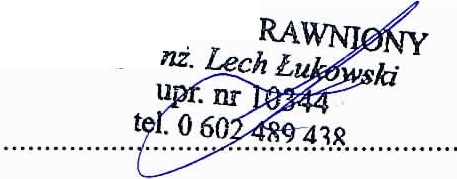 podpis geodety